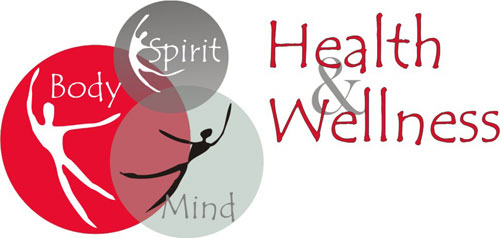 Unified Fitness DayHosted by Johnson County Special OlympicsThursday March 8, 2018From: 6:30pm to 8pmMount Pleasant Christian Church Life Center381 North Bluff RoadGreenwood, In 46142We are offering: Workout Stations, Speaker, Walking and Making New FriendsEach person will get a Free Goody GiftRSVP by: February 21, 2018Please send one response from the leader of the Fitness Club for each county and how many people are attending.                                                    My email: nastya_helmich@yahoo.com	         Or you can call @ 317-840-3455 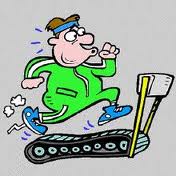 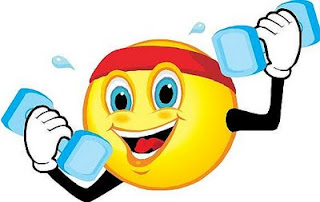 